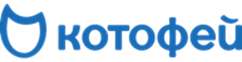 Правила возврата бракованной обувиДля сокращения сроков приемки бракованной обуви необходимо соблюдать следующие правила:1.Приемка возврата брака осуществляется только при наличии сопроводительной накладной (в свободной форме или предлагаемой нами, приложение 1) с указанием количества мест.2.Короба должны быть хорошо заклеены.3.На коробах должна быть размещена следующая информация (рекомендуем наклеивать лист бумаги, особенно, если обувь возвращается в ростовке в «родном» коробе, чтобы сохранить первоначальную вид упаковки, приложение 2):- наименование отправителя брака;- № короба из общего количества;- отметка о наличие документов в коробе (когда документы находятсяв одном из нескольких коробов);- в партии более 10 коробов документы должны быть оформлены на каждой короб отдельно и вложены в данный короб.- отметка о наличие пары обуви для срочного принятия решения (экспертиза и т д.).4. Пакет документов по возврату:- товарная накладная форма ТОРГ-12 (УПД)- счет-фактура (для плательщиков НДС)- акт об установлении расхождений по качеству и количеству форма ТОРГ-2 или упрощенная форма с обязательным указанием номера и даты накладной, по которой был получен товар, и вида дефекта, присутствующего в паре.- заявление от покупателя (рекомендуемая форма, приложение 3) + кассовый или товарный чек (при возврате ношеной обуви).5. Возврат бракованной обуви осуществляется в сроки согласно договору поставки. Товар должен иметь коды маркировки, выпущенные АО «Егорьевск-обувь», переданные покупателем через ЭДО и иметь статус в «обороте».6. В индивидуальную коробку необходимо вложить записку с указанием дефекта данной пары.7. Поступление партий возврата фиксируется в журнале прихода по количеству тарных мест. Приемка брака осуществляется в строгой очередности по срокам поступления.8. Срок исправления неправильно оформленных документов 3 рабочих дня, по истечении этого срока Покупатель обязан в течение 5 дней забрать товар, по истечении 5 дней Поставщик имеет право утилизировать данный товар.Основанием отказа в приемке возврата может быть:1.Обувь без кодов маркировки.2.Обувь, имеющая сторонние коды маркировки и коды АО «Егорьевск-обувь», которые не участвовали в ЭДО.3.Непроизводственный брак или отсутствие брака4.Обувь, подобранная не по размеру5.Использование обуви не по назначению или без учета сезонности6.Механические повреждения в процессе эксплуатации обуви (сдиры, зацепы, порезы, истирания и т.д.)7.Обувь имеет недостатки, о которых покупатель был информирован во время покупки.8.Обувь, бывшая в употреблении, с ярко выраженными дефектами (разнотон, явные пороки кожи, длина следа и т.д.), имевшими место при продаже.9.Несоблюдение правил ухода и эксплуатации обуви, обувь, побывавшая в стирке.10.Преднамеренная порча обуви для её дальнейшего возврата11.Обувь, выцветшая на витрине12.Наличие следов примерки (грязь, пыль и т.д.) при возврате некачественного неношеного товара (особенно на светлой и белой подошве)13.Наличие собственной маркировки на товаре и коробке, не сохранение первоначального вида упаковки новой обуви14.Неправильно оформленные документы15.Отсутствие заявления и чека продажи (но не чек возврата) на ношеную обувь16.При возврате обуви, бывшей в эксплуатации, необходимо удалить все внешние загрязнения. 17.Срок отгрузки обуви клиенту со склада поставщика более 3-х лет18.Возврат обуви по сменным деталям и деталям, требующим мелкого ремонта (стельки, шнурки, стразы).